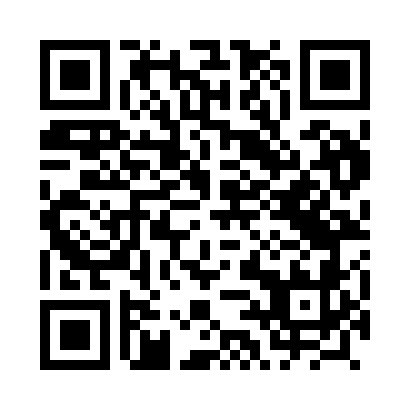 Prayer times for Chlebice, PolandMon 1 Apr 2024 - Tue 30 Apr 2024High Latitude Method: Angle Based RulePrayer Calculation Method: Muslim World LeagueAsar Calculation Method: HanafiPrayer times provided by https://www.salahtimes.comDateDayFajrSunriseDhuhrAsrMaghribIsha1Mon4:356:351:045:317:359:272Tue4:336:321:045:327:369:293Wed4:306:301:045:347:389:314Thu4:276:281:035:357:409:335Fri4:246:261:035:367:419:356Sat4:216:231:035:377:439:387Sun4:186:211:025:387:459:408Mon4:156:191:025:407:469:429Tue4:126:171:025:417:489:4510Wed4:096:141:025:427:509:4711Thu4:066:121:015:437:519:5012Fri4:036:101:015:447:539:5213Sat4:006:081:015:457:559:5514Sun3:576:061:015:477:569:5715Mon3:546:041:005:487:5810:0016Tue3:516:011:005:498:0010:0217Wed3:475:591:005:508:0110:0518Thu3:445:571:005:518:0310:0719Fri3:415:5512:595:528:0510:1020Sat3:385:5312:595:538:0710:1321Sun3:345:5112:595:548:0810:1522Mon3:315:4912:595:558:1010:1823Tue3:285:4712:595:578:1210:2124Wed3:245:4512:585:588:1310:2425Thu3:215:4312:585:598:1510:2726Fri3:185:4112:586:008:1710:3027Sat3:145:3912:586:018:1810:3328Sun3:115:3712:586:028:2010:3629Mon3:075:3512:586:038:2210:3930Tue3:045:3312:586:048:2310:42